§299.  Duties of the commissionThe commission shall establish and maintain a master plan for the orderly development of future state buildings and grounds in the Capitol Area of the City of Augusta, with the exception of the State House and the grounds specified in Title 3, section 902‑A.  In maintaining the master plan, the commission shall take the following factors into consideration:  [PL 2003, c. 510, Pt. A, §2 (AMD).]1.  Building location and design.  The needs of the State relative to the location and general design of buildings to be constructed, parking facilities, traffic management, service approaches, park areas and landscaping, including the placement of statues, monuments, fountains and other items of decoration as may be deemed desirable for the beautification of the Capitol Area.[PL 1967, c. 458, §1 (NEW).]2.  Ordinances and regulations.  The ordinances, plans, requirements and proposed improvements of the City of Augusta, including, but not limited to, zoning regulations, population trends, plans for highway development and the desirability of preserving the integrity and aesthetic qualities of Capitol Park.[PL 1967, c. 458, §1 (NEW).]3.  Other factors.  Any other factors which bear upon the orderly, integrated and cooperative development by the State and the City of Augusta of property in the area of the State Capitol.[PL 1967, c. 458, §1 (NEW).]4.  Cooperation and information exchange.  The Capitol Planning Commission, the State House and Capitol Park Commission and the Office of the Governor shall exchange information on a regular basis, at least 2 times each year, concerning the plans, proposals and activities of each organization with respect to the facilities and grounds at the seat of government.  Each organization shall cooperate with the others and coordinate their efforts.[PL 1989, c. 410, §16 (NEW).]SECTION HISTORYPL 1967, c. 458, §1 (NEW). PL 1971, c. 615, §14 (AMD). PL 1973, c. 622, §2 (AMD). PL 1975, c. 647, §1 (AMD). PL 1987, c. 816, §EE4 (AMD). PL 1989, c. 410, §§15,16 (AMD). PL 2003, c. 510, §A2 (AMD). The State of Maine claims a copyright in its codified statutes. If you intend to republish this material, we require that you include the following disclaimer in your publication:All copyrights and other rights to statutory text are reserved by the State of Maine. The text included in this publication reflects changes made through the First Regular Session and the First Special Session of the131st Maine Legislature and is current through November 1, 2023
                    . The text is subject to change without notice. It is a version that has not been officially certified by the Secretary of State. Refer to the Maine Revised Statutes Annotated and supplements for certified text.
                The Office of the Revisor of Statutes also requests that you send us one copy of any statutory publication you may produce. Our goal is not to restrict publishing activity, but to keep track of who is publishing what, to identify any needless duplication and to preserve the State's copyright rights.PLEASE NOTE: The Revisor's Office cannot perform research for or provide legal advice or interpretation of Maine law to the public. If you need legal assistance, please contact a qualified attorney.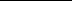 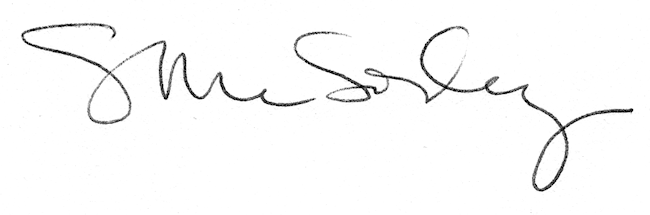 